Gathering with Bishop JosephIn aid of CRESS Lent projects 2023Friday 10th March, 6.30 – 8.00pmBroad Chalke Village Hall, SP5 5DNThis informative social evening gives you the opportunity to speak with Bishop Joseph Aba who has headed up the CRESS projects since the charity was founded in March 2010. You will hear him speak about how impoverished the people are BUT how much their lives are given hope and transformation by the CRESS charity funded projects.Free Entrance(donations welcome and paying bar)Bishop Joseph has oversight of 117,000 refugees spread in the bush and across several refugee camps in Northern Uganda. Over half of these people attend his churches and he confirmed 2,000 people in 2022 into the Anglican church.Find out more about our fundraising events here: https://cressuk.org/category/events-fundraising/or donate here: https://cressuk.org/donate/CRESS Lent Project 2023 – Enabling Agriculture makes a difference! There are 1.0 million South Sudanese refugees living in Northern Uganda - largely ignored by the world and with very limited support from NGOs. With funds from our Lent Project, CRESS hopes to fund: 10 new Agriculture groups, supporting 2000 refugees, planting 1000 sapling trees.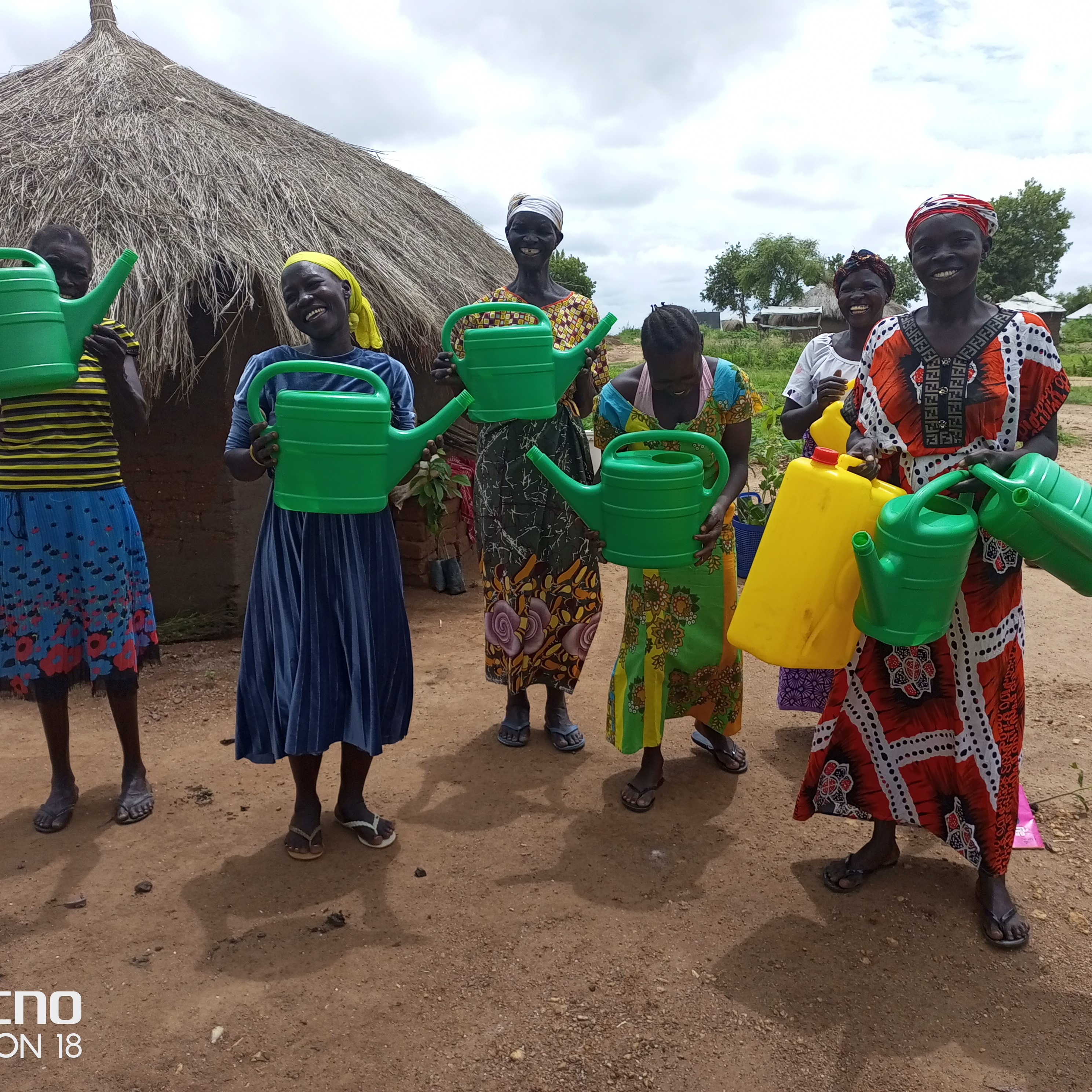 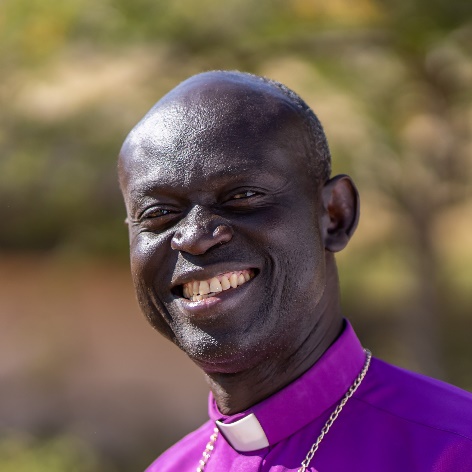 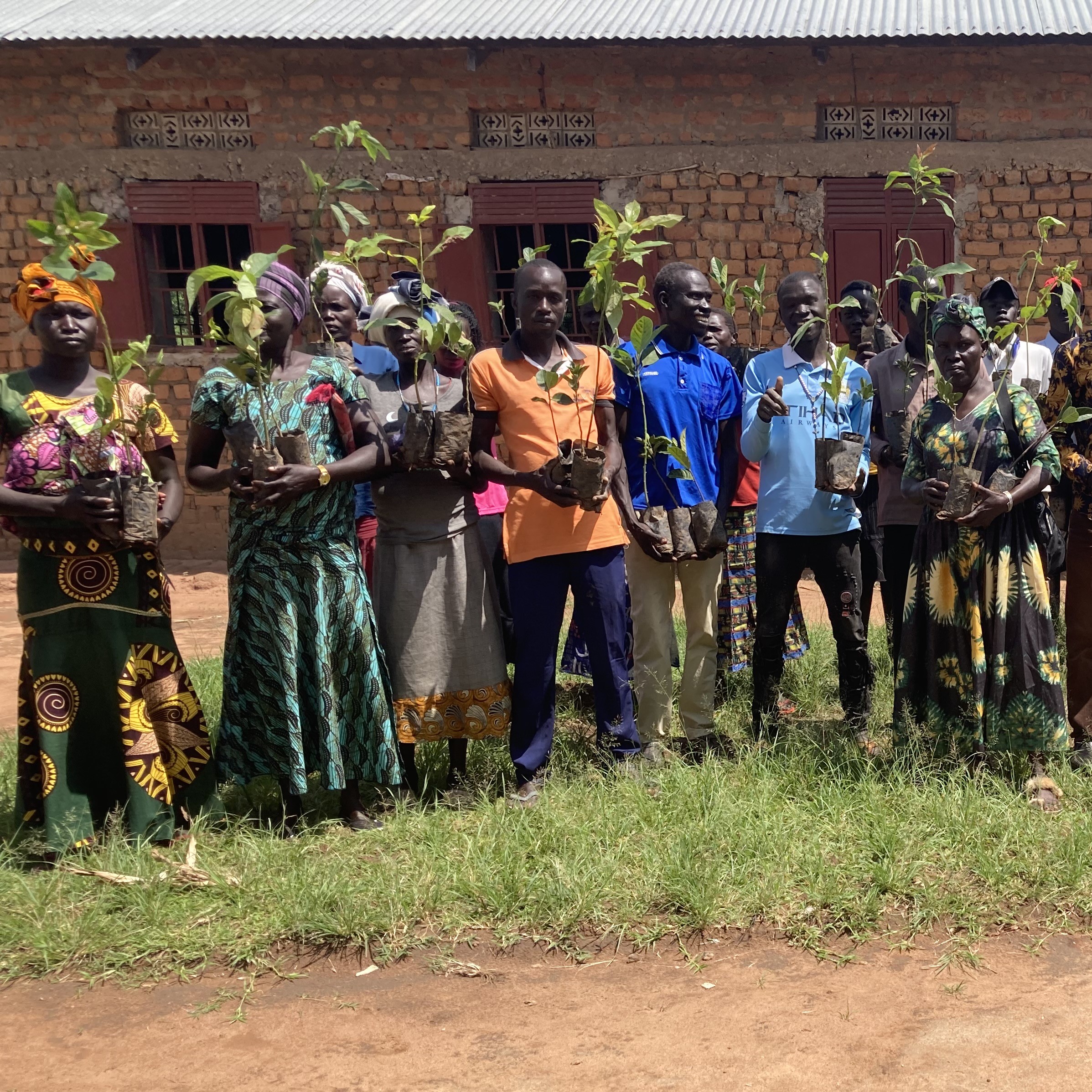 